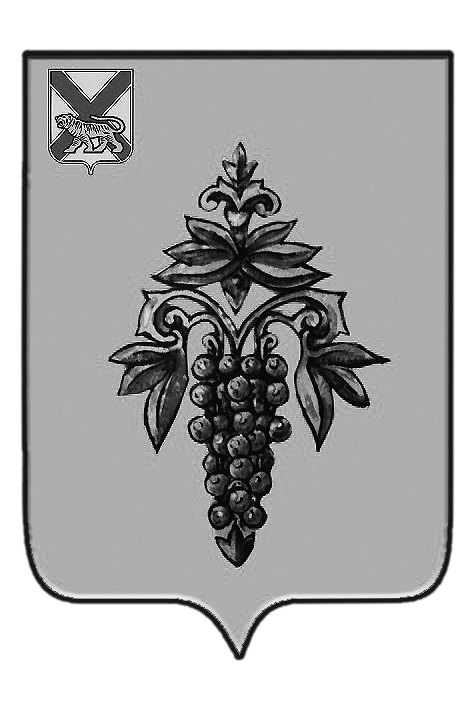 ДУМА ЧУГУЕВСКОГО МУНИЦИПАЛЬНОГО РАЙОНА Р  Е  Ш  Е  Н  И  Е	Дума Чугуевского муниципального района РЕШИЛА:	1. Включить в повестку дня заседания Думы Чугуевского муниципального района вопрос «О внесении изменений в решение Думы Чугуевского муниципального района от 28.08.2014 № 444-НПА «Положение о звании «Почетный гражданин Чугуевского муниципального района».	2. Настоящее решение вступает в силу со дня его принятия.от 28.09.2018 г.№ 381О включении в повестку дня заседания Думы Чугуевского муниципального района от 28 сентября 2018 года вопроса «О внесении изменений в решение Думы Чугуевского муниципального района от 28.08.2014 № 444-НПА «Положение о звании «Почетный гражданин Чугуевского муниципального района» О включении в повестку дня заседания Думы Чугуевского муниципального района от 28 сентября 2018 года вопроса «О внесении изменений в решение Думы Чугуевского муниципального района от 28.08.2014 № 444-НПА «Положение о звании «Почетный гражданин Чугуевского муниципального района» Председатель ДумыЧугуевского муниципального района      П.И.Федоренко